Online Supporting Information (Not for Publication)SI A: Samples in Chinese Provinces and American StatesTable A-1. Samples in Chinese ProvincesTable A-2. Samples in American StatesSI B: Mean of Behavioral Intentions for Four Actions 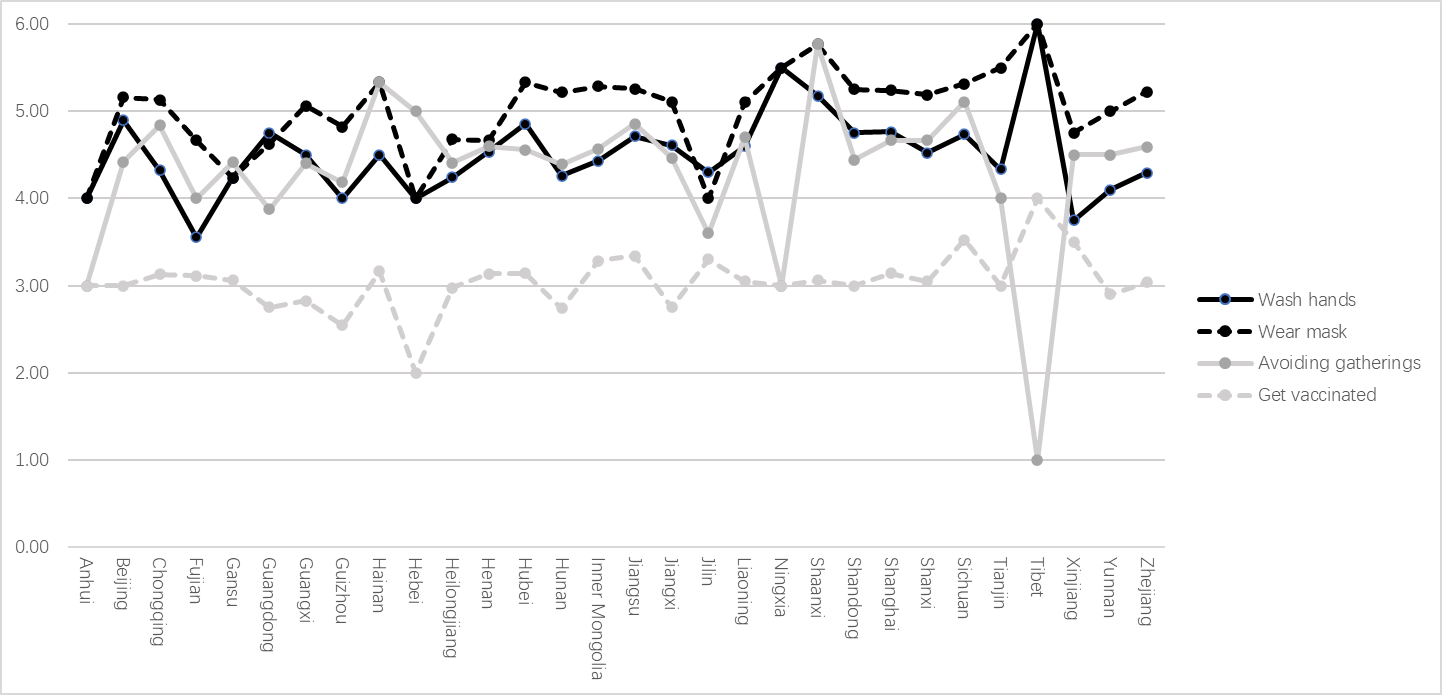 Figure B-1. Mean of Behavioral Intentions for Four Actions in Each Chinese Province 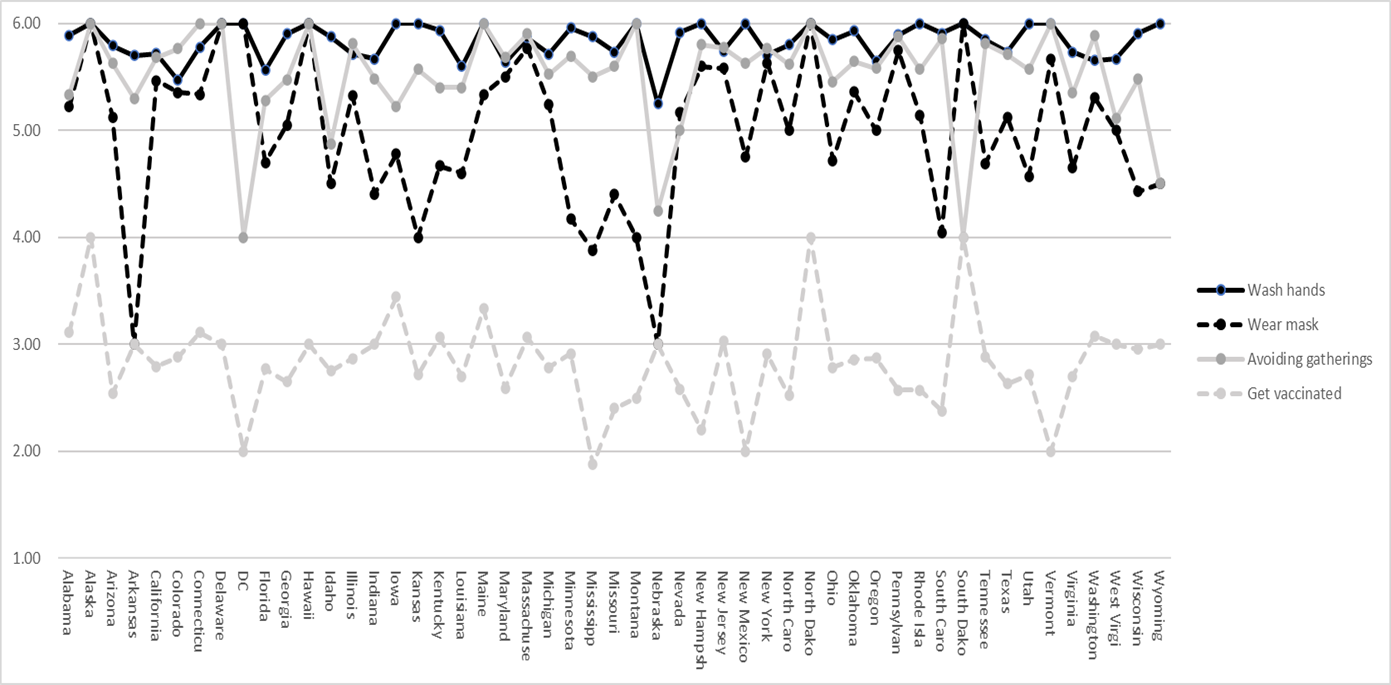 Figure B-2. Mean of Behavioral Intentions for Four Actions in Each American State SI C: Model Fit Statistics Using Full Sample Before Removal of Speeders and StraightlinersTable C-1. Model fits statistics of measurement models using full sampleTable C-2. Model fits statistics of structural models using full sampleSI D: Statistical Results of SEMs Using Full Sample Before Removal of Speeders and Straightliners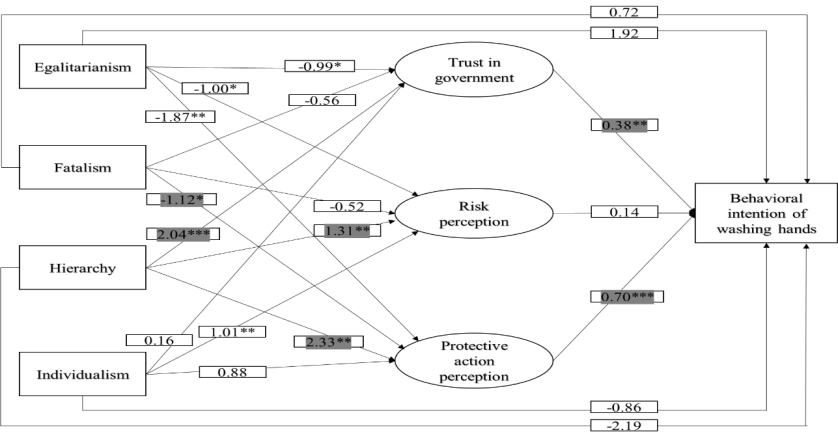 Figure D-1. SEM of behavioral intention of washing hands using full sample (China)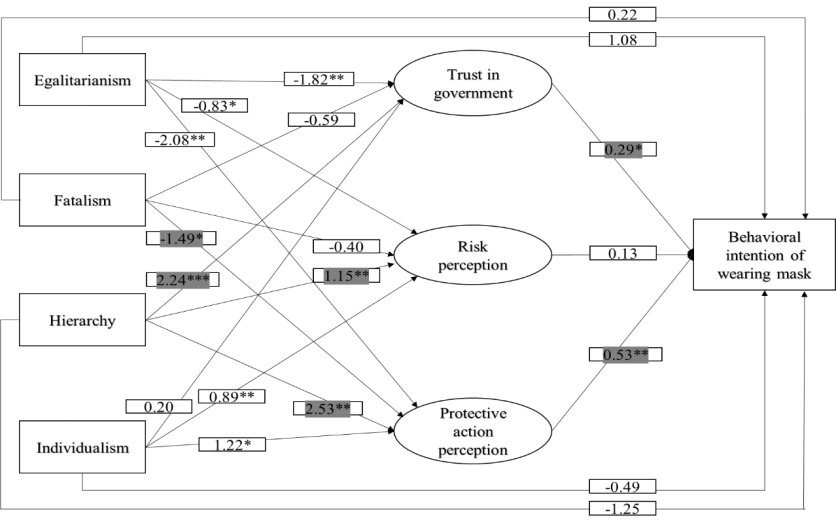 Figure D-2. SEM of behavioral intention of wearing mask using full sample (China)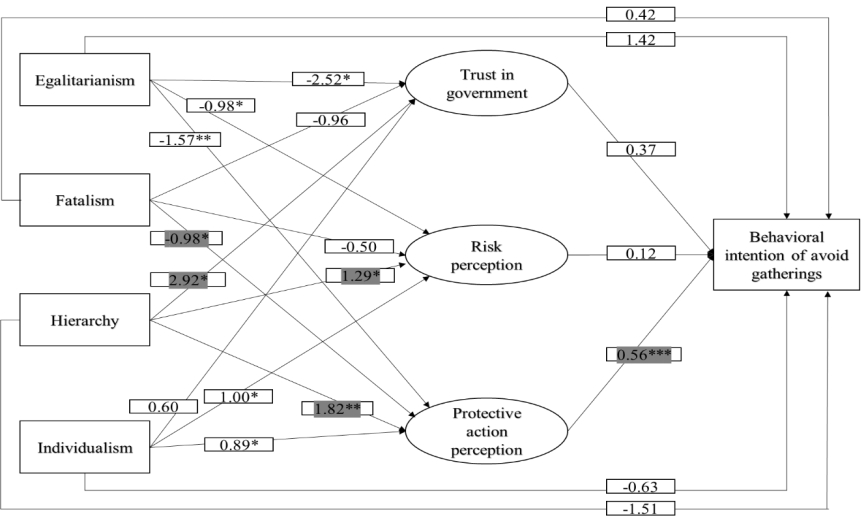 Figure D-3. SEM of behavioral intention of avoid gatherings using full sample (China)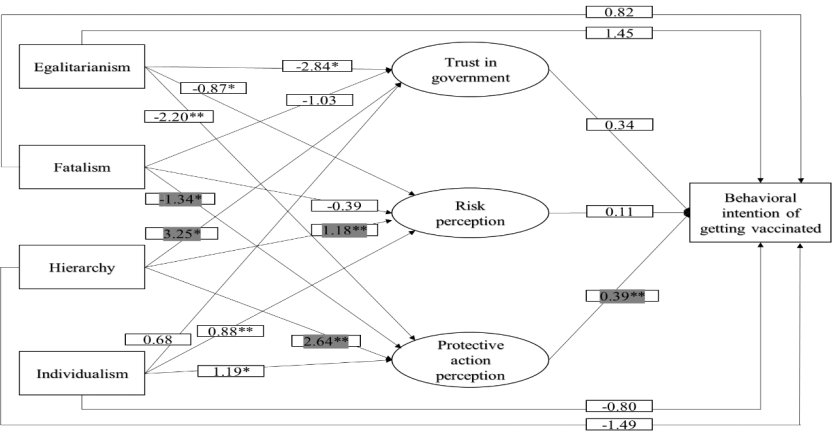 Figure D-4. SEM of behavioral intention of getting vaccinated using full sample (China)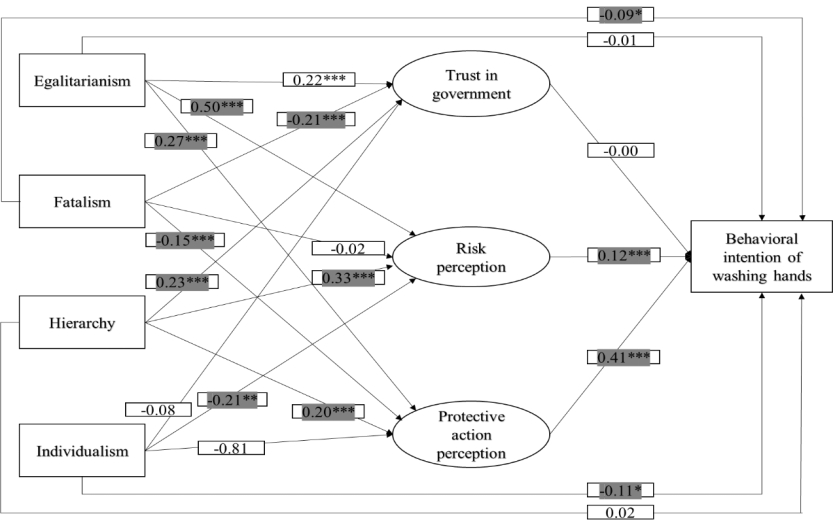 Figure D-5. SEM of behavioral intention of washing hands using full sample (U.S.)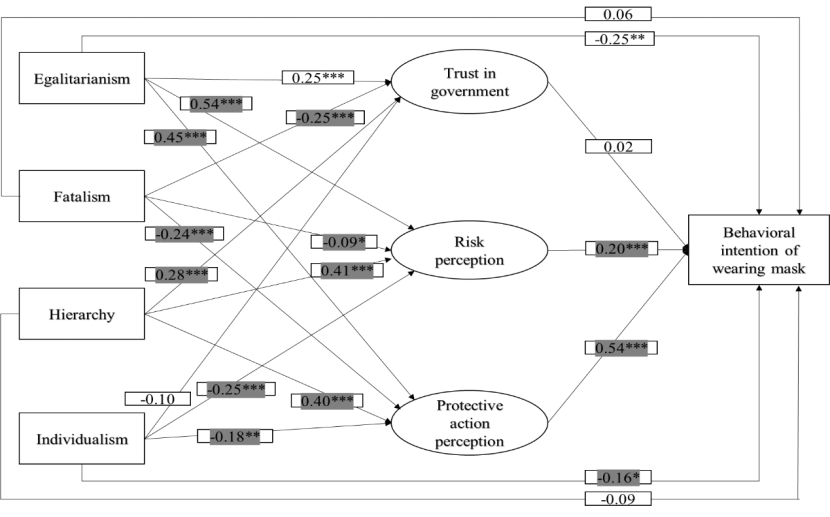 Figure D-6. SEM of behavioral intention of wearing mask using full sample (U.S.) 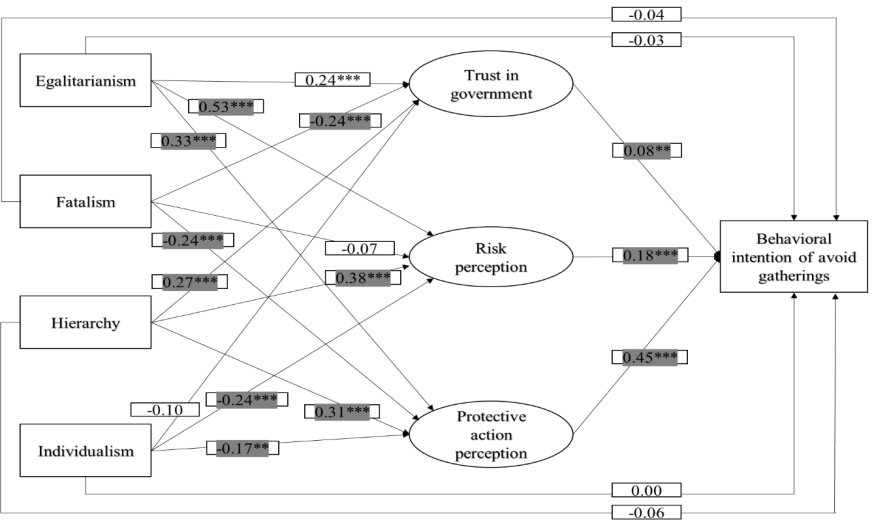 Figure D-7. SEM of behavioral intention of avoid gatherings using full sample (U.S.)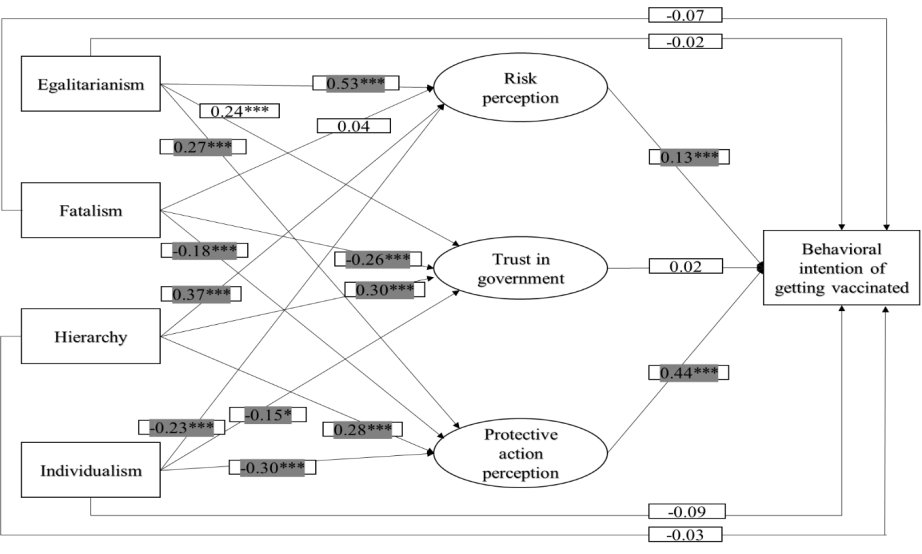 Figure D-8. SEM of behavioral intention of getting vaccinated using full sample (U.S.)ProvincesFrequencyPercentageAnhui192.9Beijing314.8Chongqing91.4Fujian172.6Gansu81.2Guangdong8012.4Guangxi111.7Guizhou60.9Hainan50.8Hebei375.7Heilongjiang152.3Henan487.4Hongkong10.2Hubei639.8Hunan233.6Inner Mongolia142.2Jiangsu355.4Jiangxi284.3Jilin101.5Liaoning203.1Ningxia20.3Shaanxi172.6Shandong365.6Shanghai213.3Shanxi213.3Sichuan192.9Tianjin60.9Tibet10.2Xinjiang40.6Yunnan101.5Zhejiang274.2Not specified30.4Total646100.0StatesFrequencyPercentageAlabama90.7Alaska10.1Arizona241.8Arkansas100.8California13410.1Colorado171.3Connecticut90.7Delaware20.2DC10.1Florida1007.5Georgia403.0Hawaii50.4Idaho80.6Illinois523.9Indiana272.0Iowa90.7Kansas70.5Kentucky151.1Louisiana100.8Maine60.5Maryland221.7Massachusetts302.3Michigan423.2Minnesota231.7Mississippi80.6Missouri151.1Montana20.2Nebraska40.3Nevada120.9New Hampshire50.4New Jersey312.3New Mexico80.6New York785.9North Carolina654.9North Dakota 20.2Ohio463.5Oklahoma141.1Oregon312.3Pennsylvania473.5Rhode Island70.5South Carolina211.6South Dakota 10.1Tennessee262.0Texas826.2Utah70.5Vermont30.2Virginia372.8Washington262.0West Virginia90.7Wisconsin211.6Wyoming20.2Not specified1128.5Total1325100.0χ2 RMSEASRMRCFITLIWash handsConfigural invariance model1780.394*0.0540.0540.9290.912Wash handsMetric invariance model2144.616*0.0590.0610.9120.895Wash handsScalar invariance model3684.799*0.0790.0730.8370.812Wear maskConfigural invariance model1855.170*0.0560.0560.9270.908Wear maskMetric invariance model2161.056*0.0600.0620.9120.895Wear maskScalar invariance model3622.142*0.0780.0730.8430.818Avoid gatheringsConfigural invariance model1808.826*0.0550.0540.9330.916Avoid gatheringsMetric invariance model2098.799*0.0590.0600.9200.904Avoid gatheringsScalar invariance model3315.599*0.0750.0690.8650.844Get vaccinatedConfigural invariance model1958.120*0.0580.0580.9270.908Get vaccinatedMetric invariance model2267.259*0.0610.0640.9130.896Get vaccinatedScalar invariance model3451.417*0.0760.0720.8610.839China (N=1301)China (N=1301)China (N=1301)China (N=1301)China (N=1301)The U.S. (N=1613)The U.S. (N=1613)The U.S. (N=1613)The U.S. (N=1613)The U.S. (N=1613)χ2 RMSEASRMRCFITLIχ2 RMSEASRMRCFITLIWash hands1193.931*0.0650.0720.8940.867752.254*0.0430.0470.9520.940Wear mask1222.276*0.0660.0740.8880.861900.38*0.0490.0530.9430.928Avoid gatherings1168.902*0.0640.0690.9080.885890.032*0.0490.0530.9420.928Get vaccinated1251.647*0.0670.0710.8850.856971.331*0.0510.0620.9420.928